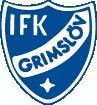 Protokoll Styrelsemöte 201028Närvarande: Roger Arvidsson, Dennis Andersson, Charlotte Lindahl, Mona Henriksson, Christian Bengtsson, Torbjörn Lindén, Madelene Karlsson                                                                                                                      §1 Mötets öppnande
Mötet öppnades av ordförande Roger Arvidsson som hälsade alla välkomna.§2 Val av SekreterareMona Henriksson valdes till sekreterare.§3 Val av person att justera protokolletRoger Arvidsson och Mona Henriksson valdes till justerare.§4 Godkännande av dagordningDagordningen godkändes.§5 Föregående protokollFöregående protokoll upplästes och godkändes.§6 FotbollssektionenDamlaget: div 3 lyckades inte i kvalet till tvåan. De har haft en uppskattad avslutning på knock´m down med efterföljande fest på Mellis gård. Till nästa år kommer Roger och Ola fortsätta att vara tränare med hjälp av Tova och My. Div 3 laget kommer att bara vara IFK Grimslöv med div 4 kommer att slås ihop med Vislanda IF. F04-F06 kommer att stärka upp i div 4 laget. De kommer att starta upp med träning i Vislanda på konstgräset, tisdag och torsdag 18:30-20:00 from V 45-51. Efter jul kommer de även att ha fys med Malin Broberg.Herrlaget: Div. fyra gick vidare till kvalet till trean men gick inte upp. Vi pratade om olika förslag runt div 4, J 18 och div 6. Det är flera möten inplanerade och fortsättning följer vad det blir. §7 UngdomssektionenDet var en ungdomsledare träff 21/10 på Ekhagen kl. 18:00. Där var många ledare med. Det kom fram att P 08-09 behöver nya ledare.Det arbetas med att få fram nya ledare till US och några namn är på gång.§8 BingosektionenDet är tillfrågat i gruppen om hur intresset ser ut inför nästa år och just nu ser det ganska skralt ut. Tina Karlsson och Bodil Johansson är med i alla fall.§9 VaktmästeriInget nytt just nu§10 Föreningens EkonomiCharlotte visar det gångna räkenskapsåret 2019-11-01---2020-10-31§11 Övriga frågor Fibrerna är nergrävda fram till huset.Vi ber Per Johansson byta lamporna på Åavallen och säkra ner mer.Vi spånar på fler namn som kan tänkas bli tillfrågade i våra sektioner.§12 nästa möteNästa möte är årsmötet den 6/12 kl. 15:00 på Furuskans.§13 mötets avslutande Ordförande tackar alla närvarande och förklarar mötet avslutat.…………………………….		…………………………Vid protokollet Mona Henriksson		Justerare Roger Arvidsson